ДОПОЛНИТЕЛЬНАЯ ОБЩЕРАЗВИВАЮЩАЯ ПРОГРАММА научно-технической направленности «ТЕХНОЛОГИИ ПРОГРАММИРОВАНИЯ»Научные достижения являются базой разработки новых концепций,методов, методик, алгоритмов представления и обработки информационныхи материальных потоков.В ходе современного научно-технического прогресса обществовступило в эпоху всеобъемлющей «компьютерной» автоматизации, заменымашинами многих производственных функций человека, как физических, таки интеллектуальных. На данном этапе каждый грамотный человек долженпонимать, что ускорение научно-технического прогресса не возможно беззнания основных языков программирования и этапов обработки программ накомпьютере. На сегодня основным путем интенсификации иэкстенсификации процесса научного достижения является использованиеспециализированного программного обеспечения.Актуальность дополнительной общеобразовательной программы«Технологии программирования» состоит в том, что она удовлетворяетинтеллектуальное и духовное развитие одаренной молодежи, связана снеобходимостью обучения молодежи современным компьютернымтехнологиям, готовит обучающихся к активной деятельности в областинауки, содействует самоопределению учащейся молодежи в будущейпрофессии.
Задачи программы:ознакомление с назначениями и функциями программирования;изучение этапов обработки программ на компьютере;освоение специальной терминологии;изучение типичных алгоритмических конструкций: следования, выбора,повторения, основных операторов языка Delphi, скалярных типов данных,модельного принципа разработки программ, основных возможностейинтегрированной среды BorlandDelphi относительно запуска и отладки.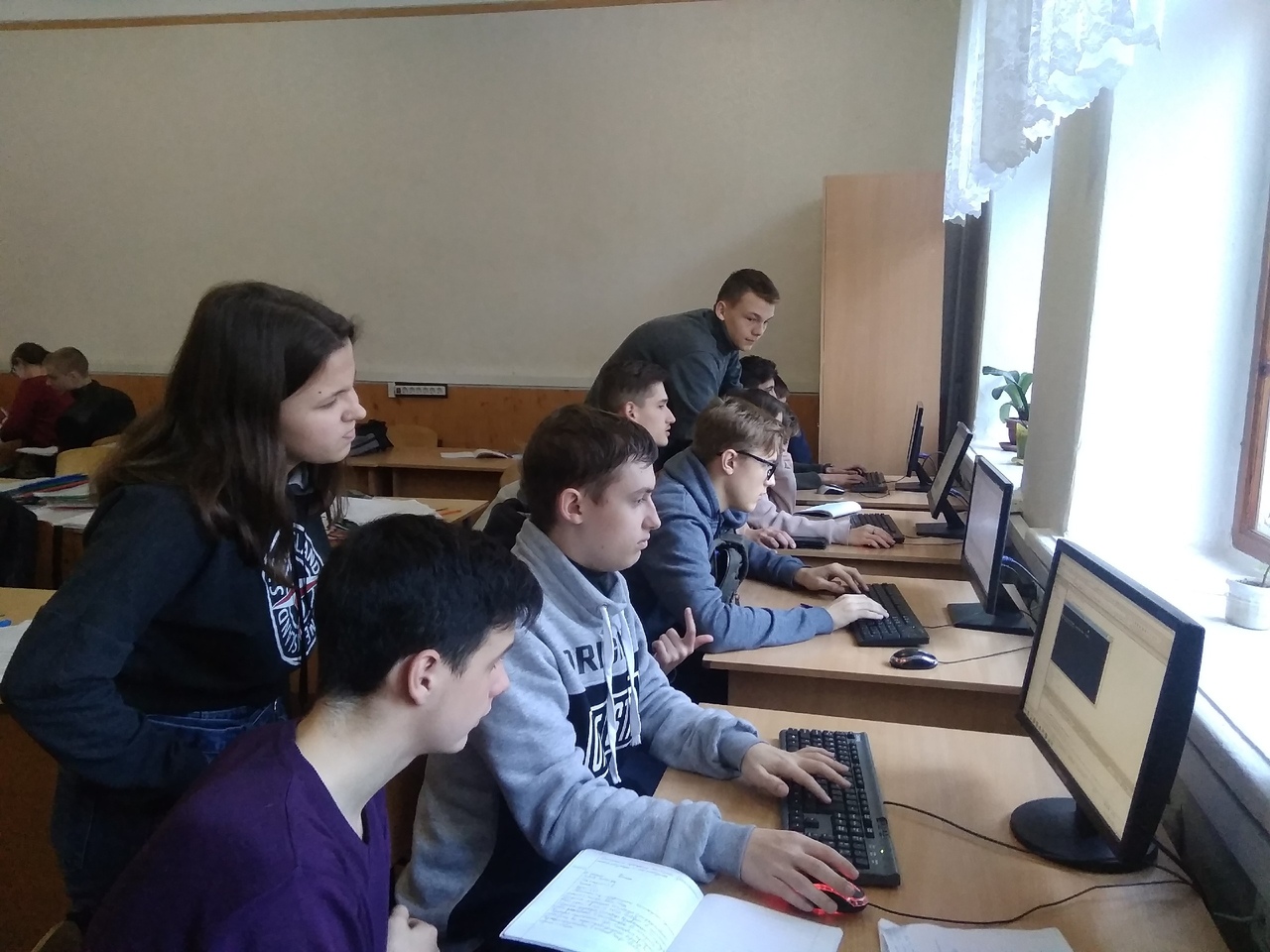 